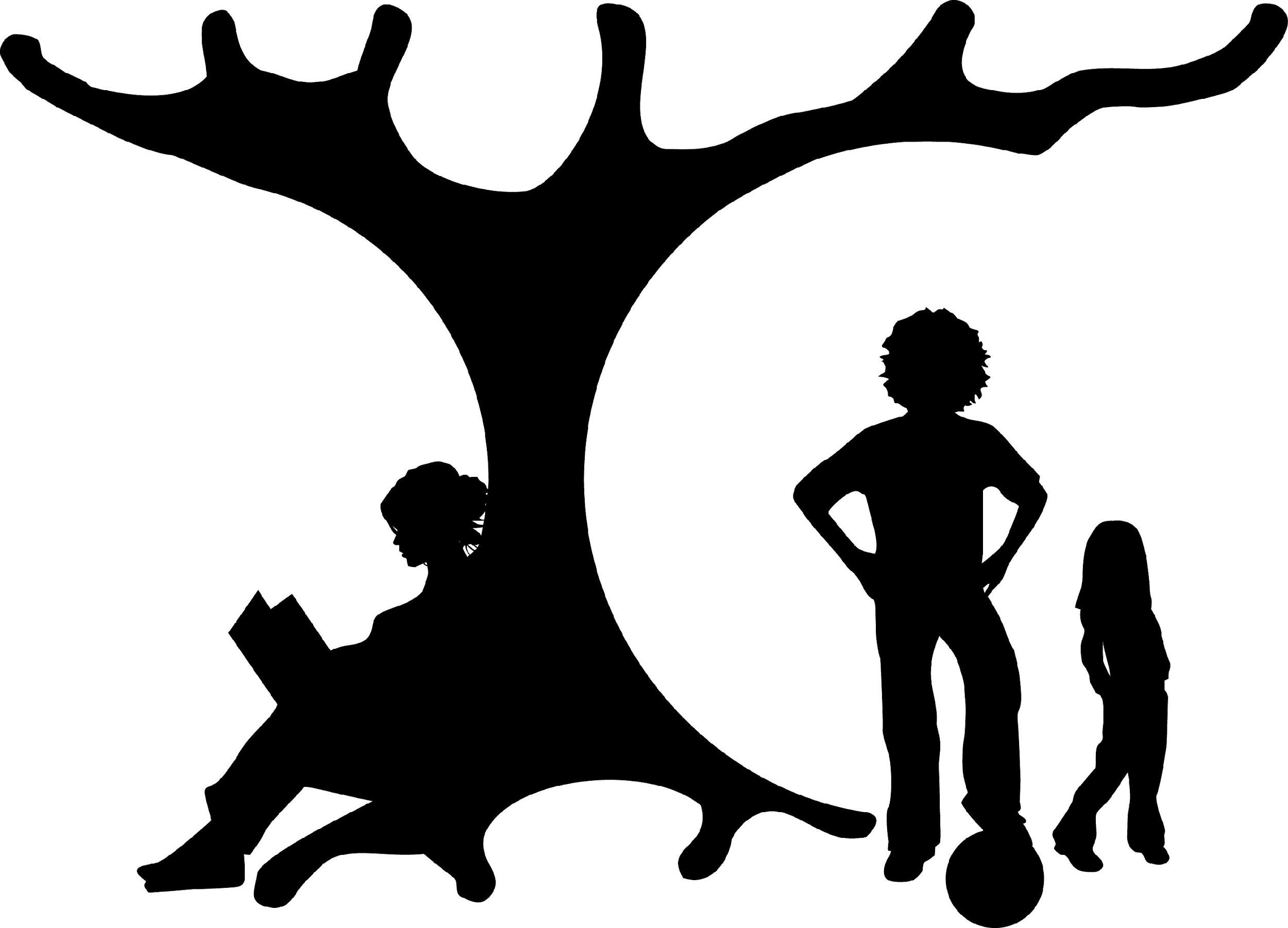 New Forest Small School Health and Safety Policy STATEMENT OF INTENTIt is our policy to carry out our activities in such a way as to ensure, so far as is reasonably practicable, the health, safety and welfare of our staff/students and all persons likely to be affected by our activities, including the general public where appropriate.  We will cooperate and coordinate with contractors, sub-contractors, and the occupiers and owners of premises and land where we are commissioned to work in order to pursue our Health and Safety Policy aims.Our aims are to:Provide and maintain a safe and healthy working environment ensuring the welfare of all personsMaintain control of health and safety risks arising from our activitiesComply with statutory requirements as a minimum standard of safetyConsult with all staff on matters affecting their health, safety and welfareProvide and maintain safe systems, equipment and machineryEnsure safe handling, storage and use of substancesProvide appropriate information, instruction and supervision for everyoneEnsure staff are suitably trained and competent to do their work safelyContinually develop a safety culture to remove or reduce the possibility of accidents, injuries and ill-healthAssess risks, record significant findings and monitor safety arrangementsEnsure that all significant incidents are recorded in an appropriate Incident Report Form and that lessons are learned from these incidents to minimise the risk of them happening againReview and revise safety policies and procedures periodically and when circumstances may introduce a requirement to amend or improve arrangementsDevelop and maintain a positive health and safety culture through regular communication and consultation with employees and their representatives on health and safety mattersOur health and safety management system has been developed to ensure that the above commitments may be met.  All staff will be instrumental in its implementation.Please note that this policy is to be read in conjunction with the Premises Management Policy, which covers numerous statutory health and safety issues, including accessibility, asbestos management, car parking and pedestrian/vehicle segregation, construction, contractors, electrical testing, hazardous substances and their control, Legionella management, playground equipment, premises inspections, tree safety and work at height.This policy is also to be read in conjunction with the school’s Fire Safety Policy, Online Safety Policy, Play Policy and Safeguarding Policy. ORGANISATIONEmployer Responsibility The overall responsibility for health and safety at New Forest Small School is held by the Headteacher, who will:Ensure that health and safety has a high profileEnsure adequate resources for health and safety are made availableConsult and advise staff regarding health and safety requirements & arrangements Periodically monitor and review local health and safety arrangementsResponsible Manager The responsible manager for the premises is the Headteacher who will act to:Develop a safety culture throughout the school Consult staff and provide information, training and instruction so that staff are able to perform their various tasks safely and effectivelyAssess and control risk on the premises as part of everyday management Ensure a safe and healthy environment and provide suitable welfare facilitiesMake operational decisions regarding health and safetyEnsure periodic safety tours, inspections and drills are carried outEnsure significant hazards are assessed and risks are managed to prevent harmEnsure staff are aware of their health and safety responsibilities, including incident reportingEnsure that lessons learned from significant incidents are effectively communicated to all staff Periodically update governing bodies as appropriateProduce, monitor and periodically review all local safety policies and proceduresRemain aware of, and ensure that all staff are advised of, new Government guidance on health and safety, including the ‘Stay Safe’ guidelines for responding to the terrorist threat* *For more information on the ‘Run-Hide-Tell’ guidelines please see the relevant Government website: https://www.gov.uk/government/publications/recognising-the-terrorist-threat/recognising-the-terrorist-threat All Staff (including volunteers) All staff have a statutory obligation to cooperate with the requirements of this policy and have a responsibility to cooperate with staff to achieve a healthy and safe workplace and to take reasonable care of themselves, students and others by:  Supporting the school health and safety arrangementsEnsuring their own work area remains safe at all timesNot interfering with health and safety arrangements or misusing equipmentComplying with all safety procedures, whether written or verbally advised, for their own protection and the protection of those who may be affected by their actionsEnsuring they are aware of the strategy for responding to incidents of terrorism or assumed terrorismReporting safety concerns to the Head teacherReporting any incident that has led, or could have led to damage or injury (near misses) by completing an appropriate Incident Report FormAssisting in investigations due to accidents, dangerous occurrences or near-missesNot acting or omitting to act in any way that may cause harm or ill-health to othersUndertaking risk assessments as required by the Responsible Manager, including annual risk assessments of their classroom/office/workspace.Site AssistantsThe Headteacher will be responsible for the safe operation of the heating system, including the area where the fuel is stored.  The Fire Officer/deputy will ensure that the portable fire extinguishers are serviced annually by a suitable external contractor.  She will check the fire extinguisher seals are intact on a monthly basis.    She will test the fire call points on a rotational basis, ensuring that all fire call points are tested regularly. The Headteacher will make regular checks on the condition of the floors, stairs and other areas of the buildings that may prove to be potentially hazardous and repair or organise repair of any defects immediately.  He will be jointly responsible with all staff for reporting any hazards or defects within the school grounds.  On-Site Health & Safety CoordinatorThe Headteacher will manage, advise and co-ordinate local safety matters.  He is to work within his level of competence and seek appropriate guidance and direction from the external experts where required. All Teachers & Supervisors The responsibility of applying local safety procedures on a day-to-day basis rests with the teachers and supervisors.  Where any new process or operation is introduced in the area of their responsibility, they are to liaise appropriately so that the associated risks are assessed and any precautions deemed necessary are implemented.  They are to ensure that all new members of staff under their control are instructed in their own individual responsibilities with regards to health and safety, and especially the procedure for reporting any incidents and learning from them, and they will appropriately monitor those new staff.  They are to make periodic inspections of their areas of responsibility, taking prompt remedial action where necessary to control risk.Students are required to take reasonable care of themselves and others, observe proper standards of safety, behaviour and dress, observe the safety rules and procedures and not interfere intentionally or recklessly with equipment provided for safety or health.It is the responsibility of teachers to ensure that students are aware of and understand the school safety policy and procedures and to ensure that they carry them out.  This includes ensuring that students are aware of the ‘Stay Safe’ guidelines (Run-Hide-Tell) recently issued by the UK Government in response to the terrorist threat, where appropriate.Students must be reminded of the need to report health and safety concerns to a member of staff and to notify a member of staff immediately if they see anything suspicious or notice anyone, including a fellow student, acting suspiciously.Health and Safety Monitoring The Headteacher and staff will monitor and discuss on-site health and safety performance in an on-going nature, and recommend any actions necessary should this performance appear or prove to be unsatisfactory.  Staff will be kept informed of all changes in practices and procedures, new guidance, accidents, incidents and risk related matters. Fire Safety Coordinator The Fire Officer/deputy is the fire safety coordinator who is the competent person for fire safety on the premises.  They will attend the fire safety coordinator training course and refresh this training every three years.  The fire safety coordinator is responsible for the local management and completion of day-to-day fire safety related duties and upkeep of the fire safety manual.   The fire safety coordinator is to work within their level of competence and seek appropriate guidance and direction from the responsible manager and/or the onsite health and safety coordinator and/or RW Safety Solutions as required.  Health & Safety Representative The Headteacher will represent the staff with regard to their health and safety at work.  He is expected to promote a positive safety culture throughout the premises and carry out the health and safety duties appropriate to their role in accordance with current guidance and legislative requirements.He will endeavour to:monitor the effectiveness of the general safety programme;maintain throughout the school an awareness and interest in safety matters;liaise with external bodies concerned with safety;carry out safety inspections as part of the Health and Safety Team;inform the Site Assistants of any potential hazardsSubject Leaders and Year LeadersSubject Leaders are responsible for ensuring that risk assessments are completed on their subject workspaces by teachers.  Subject Leaders must undertake a risk assessment with pregnant colleagues when this becomes known and at regular intervals as the assessment dictates.  The completed risk assessment should be given to the health and safety coordinator.Science, Technology, Art and Physical Education teachers will be especially aware of the inherent dangers associated with some of their equipment and activities. Regular termly checks should be carried out to ensure compliance with safety regulations for each department.In their preparation of schemes of work Subject Leaders, together with the teachers in the department, shall include the teaching of safety and safe practices as an integral part of the curriculum.  Students shall frequently be reminded of safety procedures and corrected immediately if they fail to act safely and be given a clear explanation of the reason for any particular safety rule.Accident InvestigationThe Headteacher leads on all accidents to staff, visitors and contractors or accidents which are related to site management and accidents which involve students and staff with regards to offsite activities or serious accidents on the school site. ARRANGEMENTSThe following arrangements for health and safety have been developed in accordance with the Management of Health and Safety at Work Regulations 1999.  These arrangements set out all the health and safety provisions for New Forest Small School and are to be used alongside other current school procedures & policies.In carrying out their normal functions, it is the duty of all staff to act and do everything possible to prevent injury and ill-health to others.  This will be achieved in so far as is reasonably practicable, by the implementation of these arrangements and procedures. Accident/Incident Reporting & Investigation Any accident, incident or injury involving staff, students, visitors or contractors is to be reported and recorded in the Accident Report Book held in the Office.  An accident report form is completed and signed by the Office Administrator and Head Teacher, and any ongoing health and safety implications of the incident are recorded in writing and acted upon as soon as reasonably practicable.  This may include notifying other staff, students, visitors and/or contractors of the potentially hazardous situation and/or restricting access to the area as appropriate.All significant accidents, incidents and near-misses are to be immediately reported to the Head Teacher.  The Head Teacher is to always conduct a documented investigation into more serious incidents.  The purpose and intended outcome of the investigation is to identify the immediate and underlying causes of the accident so as to be able to implement appropriate measures to prevent reoccurrence.  The Head teacher will ensure that the External Advisors are appropriately informed of all incidents of a serious nature.  All accident/incident reports will be monitored by the Office Administrator for trend analysis in order that repetitive causal factors may be identified to prevent recurrences. The more serious accidents that are notifiable to the Health & Safety Executive (HSE) are to be reported using the HSE’s online RIDDOR F2508 reporting system.    Administration of Medicines Arrangements regarding medicines are set out in the Administration of Medicines Policy. Contractors and ConstructionArrangements are set out in the Premises Management Policy.Community Users/Lettings/Extended ServicesAny third party users must have their own public liability insurance since the school is not insured after school hours.Third parties and other extended service users operate under hire agreementsA risk assessment for the activity is completed. The premises is safe for use and is always inspected prior to, and after each useMeans of general access and egress are safe for use by all users All provided equipment is safe for useFire escape routes and transit areas are safe and clear of hazardsHirers/users are formally made aware of fire safety procedures and equipmentCompulsory Display of Notices The following compulsory notices will be posted in the School Office: Details of the person in charge of the first aid box   Any information necessary to comply with fire legislation   A certificate of insurance as required by the Employers Liability (Compulsory Insurance) Act 1969   A thermometer on each floor   A copy or abstract of relevant regulations (where still relevant) Curriculum Activities All safety management and risk assessments for curriculum based activities will be carried out under the control of the relevant Subject Leaders and subject teachers using the appropriate codes of practice and safe working procedural guidance for Design & Technology, Science, Music, Physical Education & Sport, Art and Drama as issued by CLEAPSS and DfE.  Subject teachers will be responsible for local risk management and ensuring that maintenance of equipment and premises in their areas of the curriculum are managed safely following the appropriate guidance.Display Screen Equipment All regular users (mostly the Office Administrator and Headteacher) must complete periodic workstation assessments and any issues will be actioned as necessary.  Workstation assessments are to be routinely reviewed at regular intervals.  Workstation assessments are accessed online.  http://www.vduhealthandsafety.orgElectrical Equipment The Headteacher will ensure that:Only authorised and competent persons are permitted to install or repair equipmentWhere 13-amp sockets are in use, only one plug per socket is permittedEquipment is not to be used if found to be defective in any wayDefective equipment is to be reported & immediately taken out of use until repaired All portable electrical equipment will be inspected/tested annually in accordance with the advice given by the health and safety executive.Equipment testing/inspection may only be carried out by a competent person. The competent person to be used is the Site Assistant or other trained member of staff.Private electrical equipment is not to be brought onto the premises or used unless its use is approved by management and it has been testedNew equipment must be advised to the Head teacher in order that it can be tested prior to use and added to future PAT testing schedules Full records of approved equipment must be maintained in the School OfficeAny defective or suspected defective equipment, systems of work, fittings etc. must be reported to the Site Manager and attended to as soon as possible. Arrangements for the inspection of fixed electrical wiring are detailed in the Premises Management Policy.Emergency ProceduresGeneral emergency evacuation for non-fire related emergencies is to be carried out in accordance with the school’s emergency evacuation plan.  The school has a fire emergency plan for fire related emergencies and an emergency evacuation plan for all non-fire emergencies.  All staff will receive a brief and/or a copy of the emergency evacuation plan at induction, and they will be periodically provided with updated information as the emergency evacuation plan is routinely reviewed and amendments are introduced.  The emergency evacuation plan will be prominently displayed in all the classrooms, the medical room, the studio, the staff room / kitchen and the school office.Personal Emergency Evacuation Plans are to be completed by LSAs where appropriate, provided and exercised for any vulnerable persons to be able to ensure safe, assisted evacuation in the event of an emergency incident.Fire Safety The fire safety coordinator is the immediate point of contact for all fire safety related enquiries on site. The caretaker is the deputy fire safety coordinator and the first contact in the event that the fire safety coordinator is unavailable.  Both are competent persons for fire safety on the premises as defined by the Regulatory Reform (Fire Safety) Order 2005(b).The first safety coordinator with assistance of the caretaker will ensure that:All staff are made aware of the fire safety proceduresFire safety procedures are readily available for all staff to read Fire safety information is provided to all staff at induction and periodically thereafter Fire safety notices are posted in the key areas of the building close to the fire points  Evacuation routes and assembly points are clearly identifiedEmergency routes and exits are kept clear and checked dailyStaff are aware of their own responsibilities for knowing the location of fire points and fire exits. They should also know the location of the assembly point in the event of fireAll staff are familiar with the flammable potential of materials and substances that they use and exercise maximum care in their use, especially with those marked flammableFire evacuation procedures, fire safety training, fire fighting equipment testing and fire alarm testing are carried out in accordance with corporate guidance and the premises fire safety manualThe results of all tests and checks are recorded in the online Fire Safety LogThe fire risk assessment is reviewed annually by the Site Manager, and amended as soon as new hazards or required amendments are identifiedMore information on fire safety is available in the Fire Safety Policy and the Fire Safety Manual.  First AidArrangements regarding first aid provision are set out in the First Aid Policy.  The names and locations of the first aid trained staff on site are listed in the first aid policy and also clearly signposted around the school.  First aid is never to be administered by anyone except first aid trained staff with in-date training certification, operating within the parameters of their training.General Equipment All general equipment requiring statutory inspection and/or testing on site will be inspected by appropriate competent contractors.  Equipment is not to be used if found to be defective in any way.  Defective equipment is to be reported and immediately taken out of use until repairs can be carried out.Good Housekeeping Tidiness, cleanliness and efficiency are essential factors in the promotion of good health and safety. The following conditions are to be adhered to at all times:All corridors and passageways are kept tidy and free from obstructionShelves in storerooms and cupboards are stacked neatly and not overloadedFloors are kept clean and dry, and free from slip and trip hazardsEmergency exits and fire doors are not obstructed in any waySupplies are stored safely in their correct locationsRubbish and litter are cleaned and removed at the end of each working dayPoor housekeeping or hygiene conditions are immediately reported Inspections and Monitoring Daily monitoring of the premises, through working routines and staff awareness, is expected to identify general safety concerns and issues which should be immediately recorded on a H&S Concern sheet and handed to the Headteacher.Monitoring and inspections of individual classrooms will be carried out by teachers. The Headteacher will walk around the external areas and internal (other than classrooms) on a regular basis and record any concerns in the H&S file.  Routine documented inspections of the premises will be carried out every half year.  Inspection findings are to be recorded in the Risk Assessment / H&S inspection file.The Headteacher will be responsible for attending to any defects that require immediate attention.The premises inspection reports will be signed by the Head Teacher and retained on file.  Any identified high level risks or safety management concerns are to be actioned via the Site Assistant.   Kitchens The kitchen equipment is to be used by staff or children during cooking sessions - under strict supervision/guidance of an adult. Pupils (age 7 upwards) may refresh water at the sink with permission/supervision.Legionella Management    Arrangements for Legionella risk assessment and management are set out in the Premises Policy.Lone WorkingAll lone working is to be approved by the Headteacher and is to be carried out in accordance with the premises lone working risk assessment.  The lone working arrangements for staff who may undertake lone working on this site are private lettings, site staff and cleaning staff.Moving and Handling The Headteacher considers staff to be competent in assessing safety during lifting/moving. Where possible all lifting/moving of heavy resources/furniture/equipment should be carried out by the Headteacher or under their supervision.Staff are trained as part of the setting's safeguarding routines on the regulations regarding manual handling of children.Any significant moving and handling tasks are to be specifically risk assessed in order to be carried out safely.  See Restrictive Physical Intervention Policy/ Play Policy.Off-site Activities Arrangements regarding off-site activities are managed in accordance with the Off-site visits procedures and guidance.Physical InterventionArrangements regarding physical intervention are set out in the Restrictive Physical Intervention Policy. Playground EquipmentArrangements for the inspection and maintenance of playground equipment are set out in the Premises Management Policy.Provision of InformationThe Headteacher will ensure that information systems are established so that staff are periodically provided with information regarding safety arrangements on the premises.  These systems are staff meetings, email distribution, meeting minutes.  Local health and safety advice is available from the Headteacher, and RW Safety Solutions may provide both general and specific advice.The Health and Safety Law poster is displayed on the noticeboard.Risk Assessment Risk assessments must be undertaken for all areas where a significant risk is identified or a possibility of such risk exists.  The Head teacher is the main risk assessor on site who will oversee the correct completion of risk assessments as appropriate. Risk assessments will be carried out by those staff with the appropriate knowledge and understanding in each area of work.  All risk assessments and associated control measures are to be approved by the Head teacher prior to implementation.Completed risk assessments are listed in the Risk Assessment file and will be reviewed periodically in accordance with each risk assessment’s review date as listed.Safeguarding and Child ProtectionArrangements regarding child protection are set out in the school’s Safeguarding and Child Protection Policies. SecuritySecurity of staff, pupils and visitors is paramount.  The front is locked between 9.30 am and 3.30 pm and the back door is used for supervised pick up and drop off.  All children outside are supervised by at least one member of staff.  Visitors are accompanied at all times and seen by appointment only.  Pupils have been told to report any suspicious activities/persons.SmokingSMOKING IS NOT PERMITTED ON THE PREMISES.Stress & Wellbeing   New Forest Small School is committed to promoting high levels of health and wellbeing and recognises the importance of identifying & reducing workplace stressors and being proactive about staff wellbeing.Stress management through risk assessment and appropriate consultation with staff will be periodically reviewed and acted upon.  Traffic Management Arrangements regarding on-site traffic safety are based on the site risk assessment and are set out in the Premises Policy. Training Health and safety induction training will be provided and recorded for all new staff/volunteers in accordance with the Staff Induction Checklist.  The Headteacher is responsible for ensuring that all staff/volunteers are provided with adequate information, instruction and training regarding their safety at work.  A training needs analysis will be carried out from which a comprehensive health and safety training plan will be developed and maintained to ensure health and safety training is effectively managed for all staff who require it.  All staff will be provided with the following as a minimum training provision:Induction training regarding all the requirements of this health and safety policyAppropriate training regarding risk assessments and safe working practicesUpdated training and information following any significant health and safety changeSpecific training commensurate to their own role and activitiesPeriodic refresher training that will not exceed three yearly intervalsTraining records are held by the health and safety coordinator who is responsible for coordinating all health and safety training requirements, maintaining the health and safety training plan, and managing the planning of refresher training for all staff. Tree SafetyThe Headteacher is responsible for ensuring that trees subject to regular public access, especially by children, are inspected regularly for structural damage or decay that may render them unsafe. This should involve a quick visual check for obvious signs that a tree is likely to be unstable and be carried out by a person with a working knowledge of trees and their defects, but who need not be an arboriculture specialist.  The Headteacher will ensure that any system that is put in place for managing tree safety is properly applied and monitored and that any concerns about trees are recorded in an appropriate way.Once a tree has been identified by a check to have a structural fault that presents an elevated risk, action should be planned and taken to manage the risk.  Any arboricultural work required should be carried out by a competent arboriculturist; as such work tends to present a relatively high risk to the workers involved. Violent IncidentsViolent, aggressive, threatening or intimidating behaviour towards staff, whether verbal, written, electronic or physical, will not be tolerated.Staff must report all such violent and aggressive incidents to ensure that there is an awareness of potential issues and/or injuries, and so as to enable incidents to be appropriately investigated so that reasonable actions may be taken to support those involved and reduce the risk of similar incidents occurring in the future.  Violent incident reporting is totally confidential.Visitors All visitors must initially wait at the front entrance to be let in, where they will be provided with the key health, safety and fire safety information to enable them to act appropriately and safely in the event of an incident.  Visitors to the premises will sign the visitor book and be provided with health and safety information. Work at Height Work at height is always to be undertaken in accordance with the school’s general or specific work at height risk assessments. Specific or higher risk tasks will be carried out in accordance with a specific risk assessment for that task.The competent person for work at height on the premises who is authorised to:Use steps, stepladders and leaning ladders in accordance with their training Provide step stool instructional training briefs to staff in accordance with SGP 23-08Provide stepladder and steps training to non-essential users using the Children’s Services Stepladder & Steps Safety user training presentationCarry out periodic inspections of all on-site ladders, stepladders and podium stepsRemove access equipment from use if defective or considered inappropriate for useThe competent person for work at height and all other staff are not permitted to use any other access equipment for work at height without specific training.  This includes the use of scaffolding, mobile towers and mobile elevated work platforms.Work at height on the premises is only permitted to take place under the following conditions:Any work to be carried out at height must be underpinned by a risk assessmentAccess equipment selected for work at height must be as per the risk assessmentAny staff working at height must be appropriately trained to use the access equipmentStaff are not to improvise or use alternative access methods of their own choiceUse of any furniture, including tables and chairs, is forbidden for any work at heightStaff may only use step stools if they have received a local instructional training briefStaff may only use stepladders if they have received training from the ladder and stepladder competent person Staff may only use leaning ladders if they have personally attended the Caretaker Support Service Ladder & Stepladder Safety half-day course within every three yearsAny safety concerns about a work at height task must be raised prior to work startingAccess equipment used on site such as ladders and stepladders must only be that provided and are never to be lent to, or borrowed from third parties Workstation Assessment The Headteacher is responsible for performing a suitable and sufficient analysis of work stations used by users to enable an assessment of the health and safety risks to be carried out.  A user means an employee who habitually uses Display Screen Equipment as a significant part of their normal work.  This assessment will need to be reviewed or updated if there is a significant or major change to the equipment, the environment, the furniture, the task or the software.  Where a workstation is relocated then it should also be re-assessed.Review and monitoring of this policyThis policy will be reviewed annually by the Headteacher.The effectiveness of this policy and the practice within it will be routinely monitored during the year Feedback is given on all key health and safety issues at staff meetings.  This will incorporate a review of fire safety and evacuation procedures and regular periodic check records. The filing system holds the information relating to training expiry dates, training requirements, risk assessments, testing of equipment, room checks and is a key component in the effective management of health and safety monitoring at the school. Related Policies/Procedures:Administration of Medicines PolicySafeguarding and Child Protection PolicyFire R/AEmergency evacuation ProceduresLone Working PolicyFirst Aid PolicyOff Site Activities PolicySecurity R/ARestrictive Physical Intervention Policy. Play policyMember of Staff Responsible HeadteacherRegularity of ReviewAnnuallyDate: 30/09/2024Next Review: 30/09/2025